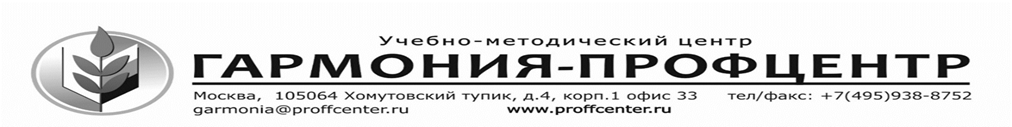 КУПИТЬ ПУТЕВКУ в ФЕВРАЛЕ?ДА!!!!!!!!!!!!!!!Февраль – еще лучшая цена на билеты в КРЫМ!ЧТО ДЕШЕВЛЕ?Койко-день 3* в Сочи в июле -3400 руб!Койко день в Мисхоре (ЯЛТА!!!) – от 2500 руб!А в Евпатории цена с лечением 1800 руб. к/день!Санаторий «Орленок». Санаторий «Искра». Город - курорт  Евпатория.Размещение: 1-комнатные, 2-местные отдельные номера с удобствами. Питание: 4-разовое, при необходимости предусмотрено диетическое питание.Купание: пляж собственный, благоустроенный.Основные показания для лечения: заболевания опорно-двигательного аппарата, заболевания нервной системы, органов дыхания, хронические гинекологические заболевания, аллергические заболевания кожи.Санаторий «МИСХОР», г. Ялта.Размещение: четырёхэтажный корпус, 1-комнатные 2-х местные номера с удобствами (туалет, умывальник, душ в номере). Питание: 4-разовое (завтрак, обед, полдник, ужин). Купание: до моря 250 метров, пляж: мелкая галька (навесы, лежаки, душ). Основные показания для лечения: заболевания опорно-двигательного аппарата, заболевания нервной системы, органов дыхания.ЖДЕМ ЗАЯВКУ!!! по E-mail: garmonia@proffcenter.ru.Информация на сайте http://proffcenter.ru3.Организуется поездка на Горячие источники в г. Тюмень см. Приложение к телефонограммам4. С 15 января по 15 февраля 2017 г. б/о «Хрустальная» предоставляет скидки 50% на проживание, и бассейн. Бронировать базу: 8 (343) 213-76-16, 213-76-26.5. Предложения и акции от санаториев:Санаторий «Юбилейный» - это современный санаторно-курортный комплекс Южного Урала, расположился санаторий на берегу горного озера Банное, на стыке Республики Башкортостан и Челябинской области, в 40 км от Магнитогорска.
Санаторий-профилакторий «У трех пещер» окраина г. Каменск-УральскогоСанаторий «Танып» Башкортостан,Санаторий "Обуховский" находится в 140 км от г. Екатеринбурга и 8 км от г. Камышлов –  в долине реки Пышма. 
